The Diocese of Wangaratta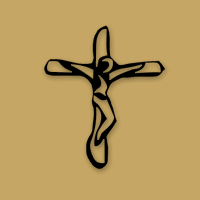 The Anglican Parish of Kilmorewith Broadford, Pyalong & Tallarook22nd December 2013     The Fourth Sunday of AdventHymns: 282, 265 (candle), 302, Pewsheet, 272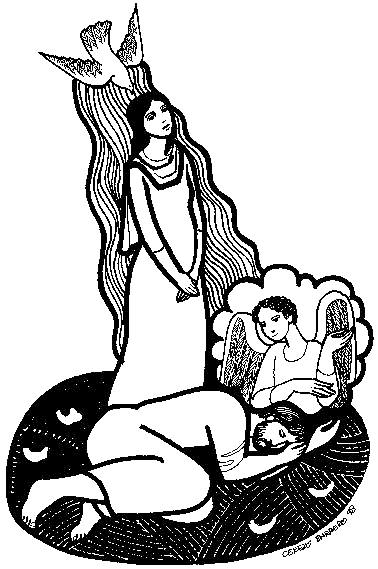 Introit Hymn         Blessed be God: Father, Son and Holy Spirit.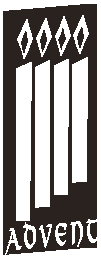 	Blessed be God's kingdom, now and forever.We are the body of Christ.His Spirit is with us.The peace of the Lord be always with you.	And also with you.All may exchange a sign of peace.Advent Candle Liturgy Fourth Sunday of Advent	We have lit three candles: one for hope, one for peace, and one for joy. Today we light the fourth candle—the candle of love. With this flame we signify the love of God that surrounds and fills us at all times, but that we recognise in a special way in the Christmas story. There is no greater power than love. It is stronger than rulers and empires, stronger than grief or despair, stronger even than death. We love, because God loves us.[The fourth candle, the candle of Love is lit.][All Sing]O come, Thou Key of David, come,And open wide our heavenly home;Make safe the way that leads on high,And close the path to misery.Rejoice! Rejoice! EmmanuelShall come to thee, O Israel.[The people are invited to join in the dialogue responses.]Loving God, we open ourselves to you in this Christmas season.
As this candle is lit, light our lives with your imagination.
Show us the creative power of hope;
teach us the peace that comes from justice. 
Fill us with joy that cannot be contained, but must be shared;
magnify your love within us.
Prepare our hearts to be transformed by you,
that we may walk in the light of Christ.    Amen.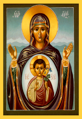 May we know the hope, the peace, the joy, the love, and the certain knowledge
that God is always coming into the world. 
We will seek God, not in a long ago stable or ancient manger,
but in the people we meet and the depths of our own hearts.
May the blessing of Christmas make you a blessing to others;
may the peace of the season pervade all that you do.
We will welcome the challenge of discipleship.The Liturgy continues on page 119 Green Prayer BookSENTENCEA virgin shall conceive and bear a son, and his name shall be called Emmanuel: God with us. Matthew 1.23THE COLLECTStir up your power, Lord Christ, and come. With your abundant grace and might, free us from the sin that hinders our faith, that eagerly we may receive your promises, for you live and reign with the Father and the Holy Spirit, one God, now and forever. Amen.FIRST READING 				  		      	   	Isaiah 7. 10-16 A reading from the book of the prophet IsaiahThe Lord spoke to Ahaz, ‘Ask the Lord your God for a sign, whether in the deepest depths or in the highest heights.’  But Ahaz said, ‘I will not ask; I will not put the Lord to the test.’  Then Isaiah said, ‘Hear now, you house of David! Is it not enough to try the patience of humans? Will you try the patience of my God also? Therefore the Lord himself will give you a sign: the virgin will conceive and give birth to a son, and will call him Immanuel. He will be eating curds and honey when he knows enough to reject the wrong and choose the right,  for before the boy knows enough to reject the wrong and choose the right, the land of the two kings you dread will be laid waste.Hear what the Spirit is saying to the Church. 			Thanks be to God.RESPONSORIAL PSALM       					Psalm 80.1-7, 17-19	Response: Show us the light of your countenance, O Lord God of hosts, 			and we shall be saved. 		  	Hear, O Shepherd of Israel, 	you that led Joseph like a flock;  	  	Shine forth, you that are enthroned upon the cherubim,  	  	before Ephraim, Benjamin and Manasseh.  	  	Stir up your mighty strength 	and come to our salvation.  	  	Turn us again, O God;  	  	show the light of your countenance, and we shall be saved./R		O Lord God of hosts,			how long will you be angry at your people's prayer?  	  	You feed them with the bread of tears;  	  	you give them abundance of tears to drink.  	  	You have made us the derision of our neighbours,  	  	and our enemies laugh us to scorn./R	  	Let those who burnt it with fire, who cut it down,  	  	perish at the rebuke of your countenance.  	  	Let your hand be upon the man at your right hand,  	  	the son of man you made so strong for yourself.	  	And so will we not go back from you;  	  	give us life, and we shall call upon your name./RSECOND READING 					 		Romans 1. 1-7A reading from Paul’s letter to the RomansPaul, a servant of Christ Jesus, called to be an apostle and set apart for the gospel of God –  the gospel he promised beforehand through his prophets in the Holy Scriptures regarding his Son, who as to his earthly life was a descendant of David,  and who through the Spirit of holiness was appointed the Son of God in power by his resurrection from the dead: Jesus Christ our Lord.  Through him we received grace and apostleship to call all the Gentiles to the obedience that comes from faith for his name’s sake. And you also are among those Gentiles who are called to belong to Jesus Christ. To all in Rome who are loved by God and called to be his holy people: Grace and peace to you from God our Father and from the Lord Jesus Christ.Hear what the Spirit is saying to the Church. 		      	    Thanks be to God.GOSPEL ACCLAMATION 	Alleluia! Alleluia! Alleluia!	Alleluia! Alleluia! Alleluia! 	The virgin shall conceive and | bear a son,	and they shall name | him Emmanuel.	Alleluia! Alleluia! Alleluia!GOSPEL 						                    	     Matthew 1. 18-25A reading from the holy gospel according to MatthewGlory to you, Lord Jesus Christ.Now the birth of Jesus the Messiah took place in this way. When his mother Mary had been engaged to Joseph, but before they lived together, she was found to be with child from the Holy Spirit. Her husband Joseph, being a righteous man and unwilling to expose her to public disgrace, planned to dismiss her quietly. But just when he had resolved to do this, an angel of the Lord appeared to him in a dream and said, ‘Joseph, son of David, do not be afraid to take Mary as your wife, for the child conceived in her is from the Holy Spirit. She will bear a son, and you are to name him Jesus, for he will save his people from their sins.’ All this took place to fulfil what had been spoken by the Lord through the prophet: ‘Look, the virgin shall conceive and bear a son, and they shall name him Emmanuel’,which means, ‘God is with us.’ When Joseph awoke from sleep, he did as the angel of the Lord commanded him; he took her as his wife, but had no marital relations with her until she had borne a son; and he named him Jesus.For the Gospel of the Lord.                        Praise to you, Lord Jesus Christ.THE PRAYERS OF THE FAITHFUL In the hushed anticipation of your coming, O Lord, remind us that you are always with us, that like Joseph we might always be eager to respond to your message.Come Lord Jesus, and hear our prayer.O God, in days to come the mountain of your house will be established, and your joy shall reign. We pray for the church throughout the world preparing to celebrate the coming of the infant Jesus; for our Diocese and John our Bishop, for our parish, that you might teach us your ways and that we might walk in your paths.Come Lord Jesus, and hear our prayer.Out of Zion shall go forth instruction, and you, O God, shall judge between the nations. We continue our prayer for all nations; we pray for our nation, for our parliamentarians and civic leaders that your peace would be manifest in every corner of the land.Come Lord Jesus, and hear our prayer. In your Kingdom, O Lord, the sick find relief, the wounded are healed, and the distressed are relieved. We pray for the sick, the suffering, and those in distress of any kind, that you would heal all injuries, comfort all grief, and settle all wrongs. We pray for the dying and those who wait with them that you may open the gates of glory to them and bring calm and peace. Come Lord Jesus, and hear our prayer.Gracious God, you prophets dreamed visions where justice reigns, where people are valued and honoured regardless of station, race, or gender.  We pray for those in need, the hungry, the homeless and the marginalised; those caught in the cycle of addiction; for the lost and the lonely, those who have no one to share their lives; especially we pray for those who have requested prayer.Request for prayer from: Heather Turnbull, Chris Schafer, David Flower, Tom Scrivens, Glen Turnbull, Darren Winfield, Norma Hedley, Justin Quigg, Kelly Quigg, Karen Goodger, Michael Farrell, David  Parsons, Matthew, Nicole, Alex Impols, May McCormack, Dawn McCormack, Carol Boase, Lyn Ryan, Linda, Bruce Mitchell, Fr Michael Nelson, Mark Bennetts, Mandy, Seth Gunther, Adrian Walsh, Cliff & Glenda Stomann, Tom, Sandra & Bianca Davidson, Peter Cannon, Alma SmithCome Lord Jesus, and hear our prayer.Almighty God your kingdom waits for all the faithful and those who seek your nearer presence; we commend into your care the recently departed and those whose years mind occurs at this time.Rest eternal grant unto them O Lord; and let light perpetual shine upon them.Come Lord Jesus, and hear our prayer.In the fulness of time, O God, you sent your son, to be born of our sister Mary. And his name was Emmanuel: God with us.  Hear us as we pray for ourselves bringing our concerns and thanksgiving to you……….Come Lord Jesus, and hear our prayer.Shepherd of Israel, may Jesus, Emmanuel and son of Mary, be more than just a dream in our hearts. Prepare us to meet him anew and with the apostles, prophets, and saints; save us, restore us, and lead us in the way of grace and peace, that we may bear your promise into the world, through him who taught us to pray;  Our Father ...[pg. 124]Year’s mind: Today we remember before God those whose anniversary of death occurs this week: 22nd Kevin Elson, Eddie Pattinson, Rick Callist; 24th Edna Moore, Kathy Hincks, John Kirby; 25th Alan Tomlinson; 27th Wilby Milburn, Alice Hughes, 28th John Dixon.Saint’s Days and Holy Days: 25th Birth of our Lord Christmas Day; 26th Stephen, Deacon and Martyr; 27th John, Apostle and Evangelist, 28th Holy Innocents.Hymn: When Common Dreams are Shared [Tune TiS 422]				3. When common dreams are sharedNew peace and purpose rise;New plans are tried, directions dared,Some risky, some quite wise.We seek integrityIn faith’s inquiry;In God we find the energyTo forge our destiny.Reflections on the readingsThe reading in this the final Advent week before the Christmas celebration turns our attention to the significance of the name given in Isaiah’s prophecy, and ascribed to Jesus by Matthew – Immanuel. The idea that God is with us may seem commonplace to us now, since we’ve heard it so many times, but for the ancient hearers of the Gospel, it must have sounded radical, or even scandalous. Yet, it reflects the intense longing within God for intimate union with humanity. It is a testament to God’s unfailing, unconditional love, and is reinforced by all the readings this week. Isaiah speaks a prophecy which offers a sign of God’s care and willingness to protect God’s people to a king who has largely ignored God’s law. The Psalm offers a prayer in faith and expectation that God cares for God’s people and will send one who will lead and deliver them. Paul celebrates the Good News of God’s kindness and the belonging we find in God through Christ. And, in a rather moving narrative, Matthew describes Joseph’s love and care for Mary, which becomes something of a metaphor (whether intentional or not on Matthew’s part) for the love of the God who is about to step physically into human affairs and experience. It’s not hard to discern, how the call to be agents of God’s presence and love should be worked out in our communities. Within our own groups, it’s the simple acts of service, inclusion and grace that easily manifest God’s love. It is more than the obligatory gift giving. Welcoming needy or lonely people into our celebrations – making them part of our family – also offers tremendous healing and transformation. Whatever the actual actions we may choose to do, the key to experiencing Immanuel again this Advent, is to offer ourselves to be “little Immanuels” in practical ways in our own world. If we can lay aside any possible benefit we may receive – so much the better!							Adapted from John de Veer (2013) www.sacredise.comNotices** TONIGHT ** Festival of Lessons and Carols at Christ Church with Parish BBQ at 5pm - This evening is the Festival of Carols at Christ Church. The children from Church 4 Kids, will be dressing up and assisting with the nativity and singing.  The Service starts at 6.30pm, preceded by a BBQ at 5.00pm. Meat will be provided, please bring salads to share. Please come with family and friends and  neighbours. Families with children involved in the service need to at the church by 5.30pm to get costumes and instruments.Also on TONIGHT Community Carols at St Stephen’s Tallarook 7.30pmEmpty Christmas Tree Tonight is the last opportunity to place your gift. As is our custom an empty Christmas tree during Advent in Christ Church  is for donations of Christmas presents to distribute through Anglicare. Wrapped gifts, need to be labelled as being suitable for girl or boy and what age range.Retiring Collection for Philippines DisasterPlease support the ABM Philippines Emergency Appeal - through the retiring collection or through ABM on 1300 302 663, email info@abm.asn.au, or at www.abmission.org/philippines-emergency. Retiring Collection for Bishop’s NSW Bushfire Appeal - please give generously - funds will be sent to Diocese of Sydney to help those in need.ABM Advent Appeal envelopes are available in the Narthex.Christmas Bowl envelopes are available to bring to the Carol Service and on Christmas DayDirect Debit Offerings - Parish Account details: CBA Account Name ‘Kilmore Anglican Parish’. BSB 063-698. Account Number 1018 4649.Parish life this weekFourth week of DecemberNo week day services this week	Friday 27th 10am - 4pm Op Shop Church HouseChristmas Services 2013Sunday 22nd December 6.30pm Christ Church Kilmore - Festival of Lessons & Carols (this will be preceded by a BBQ at 5.00pm)7.30pm St Stephen's Tallarook - Community Carols.Tuesday 24th December - Christmas Eve5 pm Church of the Transfiguration Pyalong - Christmas Mass11pm St Matthew’s Broadford - Christmas at MidnightWednesday 25th December - Christmas Day9am Christ Church Kilmore - Christmas Day Mass11am St Stephen’s Tallarook- Christmas Day MassParish Clergy:Rector Fr Kim Benton 9 Union Street Kilmore 3764 Ph 5782 1155 m 0407569343; kim@revkim.orgPriest (PTO) Fr John Young 9/40 Powlett Street Broadford 3658 Ph 5784 2224             PO Box 289 Kilmore 3764   www.anglicankilmore.org.auNext Sunday: 29th December 2013 First Sunday after ChristmasNext Sunday: 29th December 2013 First Sunday after ChristmasNext Sunday: 29th December 2013 First Sunday after ChristmasIsaiah 63.7-9;  Ps 148; Hebrews 2. 10-18; Matthew 2. 13-23Isaiah 63.7-9;  Ps 148; Hebrews 2. 10-18; Matthew 2. 13-23Isaiah 63.7-9;  Ps 148; Hebrews 2. 10-18; Matthew 2. 13-23 Christ Church   9am Holy Eucharist St Matthews 11am Combined Service with St Stephens St Stephens 11am Holy Eucharist Transfiguration  4pm No service this day							